Covid-19 and IslandsBarra, ScotlandWhat actions are being taken to protect the island community from Covid 19? In particular, how are travel restrictions being put in place and enforced? What actions will be taken should people on the island have Covid 19?What actions are being taken to ensure that essential goods and services are provided to the island community?What actions are being taken to ensure that people working on the islands, not only in the tourism sector, are sustained financially in the short term and in the long term?What actions are being taken to ensure the mental well-being of people on the islands?If you consider it appropriate, feel free to share any data about people who have Covid 19 on your island and of people who, sadly, have passed away because of Covid 19.If applicable, how are the lockdown measures being relaxed?Is there anything else you want to share?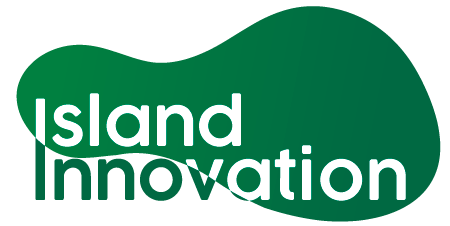 This information has been collated by the Strathclyde Centre for Environmental Law and Governance in collaboration with Island Innovation and can be found at https://www.strath.ac.uk/research/strathclydecentreenvironmentallawgovernance/ourwork/research/labsincubators/eilean/islandsandcovid-19/. RespondentDateResponse22 March 2020Grassroots campaign emerged to stop tourists coming over on the ferry and bringing the virus with them. Public pressure resulted in the Scottish government taking action and ferries are now only for essential travel and the movement of goods.RespondentDateResponse 22 March 2020Not enough medical facilities. Coastguard and RAF to transport people by helicopter that need ventilation to the mainland. Just have to hope that there is a bed somewhere. Both GPs have been as proactive as possible and anti-contagion protocols have been in place at the surgery for a few weeks. Respondent DateResponse22 March 2020Local shopkeepers are going above and beyond to bring back supplies from the mainland. Giving regular updates on Facebook so people know when they are restocking. Banning tourists from the shop in case they bring in the virus. Ferries are continuing to run to maintain the supply chain.Respondent DateResponse22 March 2020Short-term, we are helping each other e.g. ’'m buying groceries for others that need them. We are all cutting down on non-essentials. As of 22 March, British government are providing 80% of salary of anyone who would be laid off. No such help yet for self-employed.Respondent DateResponse22 March 2020Local initiatives–- COVIDceilidh hashtag on twitter of islanders playing their instruments and singing. A local charity called CobhairBharraigh is shopping and delivering groceries to the over 70s on the island.Respondent DateResponse22 March 2020As of 22 March, no confirmed cases but no testing has been done.Respondent DateResponseRespondent DateResponse22 March 2020Public workers such as teachers have been asked to volunteer to be redeployed to other vital public services such as home carers. While many have volunteered some are worried as they have caring responsibilities already and don't want to transmit the disease.